CHEMICAL PRODUCT AND COMPANY IDENTIFICATIONCHEMICAL PRODUCT AND COMPANY IDENTIFICATION1.1 Product ID:Graphite cryptocrystalline1.2 Areas of use:Graphite cryptocrystalline is intended for use in foundry and metallurgical industry and other industries.Information about the supplier:- Manufacturer / Supplier- Mailing address- Post code / place- Phone number / fax- E-mail address of the competent personJoint Stock Company "Krasnoyarskgraphite"г. Krasnoyarsk, Priboynaya, house 19660012, Russian Federation+7 (391) 261-90-53 / +7 (391) 269-40-44krsgrafit@yandex.ruHAZARDS IDENTIFICATIONClassification of the hazard of the substance or mixture2.1.1 Classification in accordance with Regulation (ЕС) № 1272/2008 (CLP):STOT RE 2, Н3732.1.2 Additional Information:The full text of the Hazard- and danger-statements of the EU: see p. 16.2.2 Elements of marking (CLP):Classification in accordance with Regulation (ЕС) № 1272/2008 [CLP]Danger pictograms 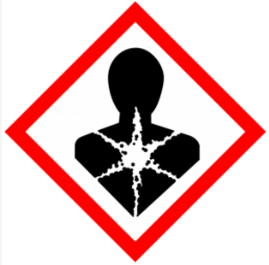 Signal word: Warning Hazard statements:Н373: It can affect the lungs and gastrointestinal tract as a result of repeated or prolonged exposure to inhalationPreventive measures:- Р260: Do not breathe gas / fumes / dust / aerosols Reacting:- Р312: If you feel unwell, seek medical helpBackground information on hazards (EU): Unsuitable2.3 Other hazardsProduct does not contain SVHC substances > 0,1% in accordance with the regulations (EС) № 1907/2006 §59 (REACH) Substances in the mixture do not meet the criteria PBT/vPvB according to REACH, attachment XIII.HAZARDOUS INGREDIENTSHAZARDOUS INGREDIENTSHAZARDOUS INGREDIENTSHAZARDOUS INGREDIENTSHAZARDOUS INGREDIENTS3.1 General technical characteristics of the product: MixtureDeclaration of Ingredients in accordance with CLP (EC) № 1272/2008:3.1 General technical characteristics of the product: MixtureDeclaration of Ingredients in accordance with CLP (EC) № 1272/2008:3.1 General technical characteristics of the product: MixtureDeclaration of Ingredients in accordance with CLP (EC) № 1272/2008:3.1 General technical characteristics of the product: MixtureDeclaration of Ingredients in accordance with CLP (EC) № 1272/2008:3.1 General technical characteristics of the product: MixtureDeclaration of Ingredients in accordance with CLP (EC) № 1272/2008:CAS NoEC No%  [weight]Name (IUPAC)Classification according to Regulation (EC) No 1278/2008 (CLP).1007782-42-5231-955-395,4GraphiteSTOT RE 2Н37314808-60-7238-878-42,6Quartz (SiO2)STOT RE 2Н3737732-18-5231-791-22WaterNoFull text of formulations of risk factors, 71: see p..16.Full text of formulations of risk factors, 71: see p..16.Full text of formulations of risk factors, 71: see p..16.Full text of formulations of risk factors, 71: see p..16.Full text of formulations of risk factors, 71: see p..16.FIRST AID MEASURES4.1 FIRST AID MEASURESINHALATIONFresh air, peace, warmth. If necessary, seek medical help.SKINRinse with running water and soap.EYESWash off with plenty of running water. If necessary, seek medical help.SWALLOWING          Abundant drinking of water. If necessary, seek medical help.ContraindicationsNone4.2 The most important symptoms and effects, both acute and delayedInhalationCases of acute poisoning for this product are not described.SkinProlonged contact with the product can cause swelling, redness, soreness, pustular diseases, dermatitis.EyesWith prolonged contact, redness, conjunctivitis, irritation of the cornea.SwallowingCases of acute poisoning for this product are not described.4.3 Indication of the need for immediate medical attention and special treatmentNoneFIRE FIGHTING MEASURES5.1 Extinguishing mediaSuitable extinguishing media: Foam, carbon dioxide, dry powder, sprayed waterUnsuitable extinguishing mediaNone5.2 Unusual fire and explosion hazardsHazardous combustion products:Dust can glow in an oxygen-containing atmosphere above 350 ° C. During combustion and in the event of a fire, carbon monoxide / carbon dioxide.5.3 Recommendations for firefightersNo, if ventilation is insufficient, use respiratory equipment (against carbon monoxide / carbon dioxide).ACCIDENTAL RELEASE MEASURES6.1 Personal precautions, protective equipment and emergency measures6.1.1 For non-emergency personnel:Avoid inhalation of product dusts.Protective equipment: If dust comes in during treatment, use a face shield (P1).Emergency procedures:Isolate the hazardous area. Remove unauthorized persons. In a hazardous area to enter the protective equipment. Eliminate sources of fire. First aid is provided to the injured. Send victims to a medical facility.In case of fire, use a fireproof suit complete with a self-rescuer.6.1.2 For emergency services:Remove the damaged packaging from the hazardous area. When spilling, protect with earthen shaft, fill it with inert material, collect in dry containers.6.2 Measures to protect the environmentDo not allow to enter drainage system, sewerage and surface water.6.3 Methods and materials for containment and purificationPlace the placer in a mechanical manner, place in appropriate containers for disposal.6.4 Link to other sectionsAct as directed by section 5.HANDLING AND STORAGE7.1 PRECAUTIONS TO BE TAKEN IN HANDLING AND STORAGEGeneral exchange supply and exhaust and local ventilation systemUse personal protective equipmentAvoid dust formation of the product.Advice on protection against fire and explosion: raphite dust with particle sizes from 4 to 40 μm can explode in a wide range of concentrations. The minimum ignition energy is 1 kJ for dust. The dust tested was rated as a class St.1. Denkevits, A. (2003)7.2 Conditions for safe storage, including any incompatibilitiesThe product, packed in bags, should be stored in closed warehouses; Packaged product in soft specialized containers should be stored in accordance with the instruction manual.The shelf life of the product is unlimited if stored under normal conditions in a closed storage room.Incompatible substances or mixturesOxyfluorides, alkali metals, halogens, oxygen-containing halides.7.3 Specific applicationNo information available.8. EXPOSURE CONTROLS / PERSONAL PROTECTION8.1 Control parametersGraphite (Dust), AGW, 10 mg / m3 (inhalation) and 3 mg / m3 (alveoli)8.2 Impact monitoring8.2.1 Appropriate technical controls:Procedure for measuring exposure limits DIN EN 481Substance / mixture of associated measures to prevent exposure during use:NoneStructural measures to prevent exposure:NoneOrganizational measures to prevent exposure:NoneTechnical measures to prevent exposure:General exchange supply and exhaust and local ventilation system8.2.2 Individual protection means: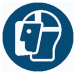 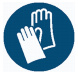 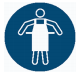 8.2.2.1 Eye and face protection:Protective glasses8.2.2.2 Skin protection:Latex gloves8.2.2.3 Respiratory protection:Dust mask (P1)8.2.2.4 Thermal hazards:None8.2.3 Exposure control:Substance / mixture of related measures to prevent exposure:No, if they are processed in accordance with the description.Measures How to prevent exposure:Regular monitoring of the dust content of the product in the air of the working area. In the premises for work with the product, a hermetic execution of equipment, tanks and connecting units.Organizational measures to prevent exposure:No, if they are processed in accordance with the description.Technical measures to prevent exposure:Regular dry cleaning of dust in production facilities. Maximum mechanization and automation of the technological process.9. PHYSICAL AND CHEMICAL PROPERTIES9.1 Information on basic physical and chemical propertiesa) AppearanceLoose powder blackb) SmellWithout smellс) Odor thresholdNoned) рНNoneе) Melting / freezing point3900 ° C at P = 105 kg / cm3f) Initial boiling point and boiling rangeThe product is not a flammable solid in the sense of the Regulation of the European Commission (ЕС) № 440/2008, method A.10. And this is not a flammable solid in the sense of classification criteria set out in Regulation (ЕС) № 1272/2008 (rules CLP).g) Flash PointThe product is not a flammable solid in the sense of the Regulation of the European Commission (ЕС) № 440/2008, method A.10. And this is not a flammable solid in the sense of classification criteria set out in Regulation (ЕС) № 1272/2008 (rules CLP).h) Evaporation rateNot applicablei) Upper / lower flammability or explosive limitsThe product is not a flammable solid in the sense of the Regulation of the European Commission (ЕС) № 440/2008, method A.10. And this is not a flammable solid in the sense of classification criteria set out in Regulation (ЕС) № 1272/2008 (rules CLP).j) Vapor pressureNot applicablek) Vapor DensityNot applicablel) Relative densityFor a foamed graphite powder lot without 2205/09, the density at 25 ° C, measured by the xylene method in accordance with DIN 51901: 2006-11, Is equal to ρ = 2.1618 g / cm3 (the average value of two separate determinations)m) SolubilityNot soluble in organic solvents.Does not dissolve in water.n) Dissolution ratio: n-octanol / waterNoneo) Autoignition temperatureThe product is not a flammable solid in the sense of the Regulation of the European Commission (ЕС) № 440/2008, method A.10. And this is not a flammable solid in the sense of classification criteria set out in Regulation (ЕС) № 1272/2008 (rules CLP).p) Decomposition temperatureNoner) ViscosityNones) Explosive propertiesThe product is not a flammable solid in the sense of the Regulation of the European Commission (ЕС) № 440/2008, method A.10. And this is not a flammable solid in the sense of classification criteria set out in Regulation (ЕС) № 1272/2008 (rules CLP).t) Oxidizing propertiesOxidized9.2. Additional InformationNo information is available for the product as a whole10. STABILITY AND REACTIVITY DATA10.1. ReactivityThe product is stable under normal conditions of handling, storage and transport10.2. Chemical resistanceStable under normal storage conditions10.3. Possibility of hazardous reactionsOxidized10.4. Conditions to AvoidNone10.5. Incompatible materialsInteracts with oxyfluorides, alkali metals, halogens, oxygen-containing halides10.6. Hazardous decomposition productsNoneTOXICOLOGICAL INFORMATION11.1 Information on toxicological effects• Acute Toxicity: LD50 > 2000 mg / kg, w / w, ratsLD50 > 2000 mg / kg, Ing, rats, 4hLC Is not achieved• Corrosion / skin irritation: Based on the results of the In vivo study, the expanded graphite powder should be classified not as irritant but as corrosive in accordance with the provisions set forth in the rule (ЕС) № 1272/2008.• Serious eye damage / irritation: Based on the results of the In vivo study, the expanded graphite powder should be classified not as irritant but as corrosive in accordance with the provisions set forth in the rule (ЕС) № 1272/2008.• Sensitization Graphite powder is not a skin sensitizer according to Regulation (ЕС) 1272/2008.• Mutagenicity of germ cellsin vitro: The expanded graphite powder did not cause a mutagenic effect (induction of gene mutation) in this bacterial reverse mutation assay under test conditions and with the bacterial strains used.in vivo: None• CarcinogenicityDoes not have carcinogenic properties• Репродуктивная токсичностьNOAEL (For the study of the parental, reproductive and developing) was defined as a high (limiting) dose level of 11 500 mg / kg of food• Property Valuation Summary CMRThe product does not have carcinogenic and mutagenic properties.• STOT- Single exposureDoes not have hazardous properties with a single exposure• STOT- multiple exposureMay cause lung damage due to repeated or prolonged exposure to inhalation• Danger of aspirationNOAEL 8 mg / m3 based on histopathological examination of the respiratory tract. Graphite powder showed the effects to be expected for poorly soluble dust with low toxicity.ECOLOGICAL INFORMATION12.1 ТоксичностьAcute (short-term) toxicity:A fish:LC50 > 100 mg / l fish, 96 hCrustaceans:NOEC ≥ 100 mg/l, Daphnia magna, 48 hAlgae / aquatic plants:NOEC ≥ 100 mg / l Pseudokirchneriella subcapitata, 72 hOther organisms:EC20 > 1 012,5 mg/l Activated sludge of predominantly domestic wastewater, 3 hChronic (long-term) toxicity:A fish:NoneCrustaceans:NoneAlgae / aquatic plants:NoneOther organisms:None12.2 Persistence and propensity to degradationAbiotic Degradation:NonePhysically and photochemical elimination:NoneBiodegradation:None12.3 Potential for bioaccumulationThe partition coefficient of n-octanol / water (Log Kow):The bioaccumulation factor (BCF):12.4 Mobility in soilKnown or predicted distribution to the environment:NoneSurface tension:NoneAdsorption / desorption:None12.5 PBT results and estimates vPvB The substance is not PBT / vPvB12.6 Other side effectsInformation is absent12.7 Additional InformationInformation is absentDISPOSAL CONSIDERATIONS13.1 Waste treatment methodsThe safety measures for handling waste are similar to the measures used to handle finished products. When disposing of waste, consult with regional experts in the field of waste management.Do not allow to enter drains.Disposal according to the directive ЕС 91/692 / EEC. 13.2 Relevant provisions concerning wasteThe allocation of code numbers / waste labeling shall be in accordance with EAKV for the industry and industrial processes.13.3 RemarksWaste should be divided into categories that can be handled separately by local or national waste management facilities. Please consider the relevant national or regional provisions..TRANSPORT INFORMATIONTRANSPORT INFORMATION14.1 UN Number14.2 Proper Shipping Name14.3 Hazard Class14.4 Packaging Group14.5 Environmental hazards14.6 Special precautions for the user14.7 Transportation of containers in accordance with Annex II of MARPOL 73/78 and the Code МПОГ14.8 Information on each of the UN Model Regulations• Transport of dangerous goods by road, rail and inland waterway transport (ДОПОГ/МПОГ/ВОПОГ)Not subject to regulations for the transport of dangerous goodsIt does not matterIt does not matterIt does not matterNone (not hazardous to the environment in accordance with technical regulations)No additional information available.It does not matterNot subject to ДОПОГ, МПОГ and ВОПОГ15. APPLICABLE LEGISLATION15.1 Safety, health and environmental protection standards / specific legal provisions for the substance or mixtureThe relevant provisions of the European Union (ЕС)• Regulation 649/2012 / EC on the export and import of hazardous chemicals (PIC)Не перечислен.• Regulation 1005/2009/EC on substances that deplete the ozone layer (ODS)Not listed.• Regulation 850/2004 / EC on Persistent Organic Pollutants (СОЗ)Not listed.• Limitations in accordance with REACH, Annex XVIINot listed.• List of Substances to be Authorized (REACH, Annex XIV)Not listed.Directive 2011/65 / EC on the restriction of the use of certain hazardous substances in electrical and electronic equipment (RoHS) - Applications IINot listed.Regulation 166/2006 / EC on the establishment of the European Pollutant Release and Transfer Registers (РВПЗ)Not listed.Directive 2000/60 / EC establishing a framework for Community action in the field of water policy (РВД)Not listed.National regulationsThe substance is included in the following national regulations:- EINECS/ELINCS/NLP (Europe).15.2 Material Safety AssessmentNo data.ADDITIONAL INFORMATION:Н373: May cause lung damage due to repeated or prolonged exposure to inhalationР260: Do not breathe gas / fumes / dust / aerosolsР312: If you feel unwell, seek medical helpAcronyms:CLP - Regulation (EC) No 1272/2008 on the classification, labeling and packaging of substances and mixturesEINECS - European Inventory of Existing Commercial Chemical SubstancesELINCS - European Inventory of Identifiable ChemicalsMARPOL - International Convention for the Prevention of Pollution from Ships (abbr. of «Marine Pollutant»)REACH - Registration, Evaluation, Authorization and Restriction of ChemicalsIUPAC - International Union for Pure Applied ChemistryvPvB – Very Persistent and Very Bioaccumulative.PBT – Persistent, Bioaccumulative and Toxic substance.LC50 – Lethal Concentration to 50 % of a test population.EC20 - Effective concentration of 20%DL50 – Lethal Dose to 50% of a test population (Median Lethal Dose).NOEC: No Observed Effect ConcentrationSTOT – Specific Target Organ ToxicityCAS – Chemical Abstracts Service number.EC – European Community.ВОПОГ - Accord européen relatif au transport international des marchandises dangereuses par voies de navigation intérieures  ДОПОГ - Accord européen relatif au transport international des marchandises dangereuses par route МПОГ - Règlement concernant le transport International ferroviaire des marchandises Dangereuses СГС - A globally harmonized system for the classification and labeling of chemicals developed by the United NationsBasic Literature References and Data Sources- Regulation (EC) No. 1907/2006 (REACH), as amended by the 453/2010 / EC- Regulation (EC) No 1272/2008 (CLP, EC GHS)GOST R 52729-2007 Graphite cryptocrystalline. General specificationsRenunciation:The information in this safety data sheet applies only to the specified product in the form that is prepared and is not necessarily valid if this material is used in combination with other materials or in processes not specified in the instructions for use. According to the supplier, this information is accurate and reliable as of the date of this Safety Data Sheet. The responsibility of the consumer consists in determining the conformity of the use of the product in various circumstances. Data from the safety data sheet are not proof of the quality of the product, but only a recommendation for the organization of safe use of the product. In the event of failure to comply with the precautionary measures described in the safety data sheet or product misuse, we are not responsible for the consequences.